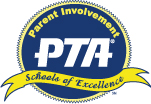 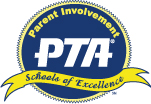 Pending SBDM ApprovalTAYLORSVILLE ELEMENTARYSCHOOL COUNCIL SUMMARYApril 27, 2015The Taylorsville Elementary School Council met in a regular session in the library with the following members present:  1) MariAnn Arnold 2) Kim Kessinger 3) Beth Hodgens 4) Stacy Hieb and 5) Crystal LittleThe following individuals were present as guests:   Ms. KinzelThe meeting was called to order at 5:17 p.m.The Council reviewed and approved the agenda. The March 2, 2015 minutes were reviewed.  Ms. Kessinger motioned for approval; Ms. Hieb seconded the motion.  The minutes were approved as presented.No Individuals participated in Open Expression:  Ms. Kinzel provided an Academic Update to the Council.  The Council took the information under advisement.The Council reviewed the Curriculum Committee recommendations for 2015-2016 instructional material purchases.  The following motions were made and approved by the Council:Ms. Hodgens motioned; Ms. Hieb seconded and the Council approved the recommendation that TES not purchase Everyday Math materials, Simple Solution Language and Treasures materials and STAR MathMs. Little motioned; Ms. Hieb seconded and the Council approved the recommendation that TES continue to purchase TIME for Kids periodicals and STAR ReadingMs. Hodgens motioned; Ms. Kessinger seconded and the Council approved the recommendation that Science curriculum maps need to be developed before consideration can be given to purchasing the FOSS Kits for Science, otherwise an alternative such as the new National Geographic series might be a good choiceMs. Hieb motioned; Ms. Hodgens seconded and the Council approved the recommendation that monies be utilized to purchase literature that correlates with the ELA Common Core Curriculum Map units and math manipulatives once classroom teachers have inventoried and made lists that match the ELA and Math units.Ms. Hieb motioned; Ms. Hodgens seconded and the Council approved tabling the request to purchase Simple Solutions Math for 4th grade until the Council decides on the school wide direction needed to improve scores in the area of math.  This decision will be made at the Special Called Meeting tentatively set for May 7, 2015Ms. Arnold reviewed current projections for the 2015-2016 school year.  The information was taken under advisement.Ms. Arnold reviewed the current team assignments.  The information was taken under advisement.Ms. Hodgens reviewed the Common Assessment and MAP data.  The SBDM discussed concerns about the data and the lack of growth especially at the 4th and 5th grade levels.  The question of departmentalization versus self-contained was brought up and discussed.  Ms. Hieb motioned; Ms. Little seconded and the Council approved continuing the departmentalization versus self-contained discussion at the tentatively scheduled May 7, 2015 Special Called Meeting in order to give members of the Council time to process.Field Trip requests for Kindergarten, 1st grade, 3rd grade, Gifted and Talented and Jr. Beta Club were reviewed.  Ms. Hodgens motioned for approval; Ms. Kessinger seconded the motion.  The Field Trip requests were approved as presented.The time limit of the meeting had been reached.  Ms. Little motioned; Ms. Hieb seconded and the Council approved extending the meeting past 6:30.The Council reviewed the Title I Survey results.  Ms. Hieb motioned; Ms. Kessinger seconded and the Council approved taking the information under advisement.The Professional Development Plan was reviewed with the Council.  Ms. Hieb motioned; Ms. Hodgens seconded and the Council approved the PD Plan as presented.The Council reviewed the Budget and took the information under advisement.The Council reviewed the current enrollment and took the information under advisement.The Council adjourned at 6:47 p.m. on a motion by Ms. Hieb; seconded by Ms. Kessinger.